Nanaimo BarsSource: Canadian LivingIngredients: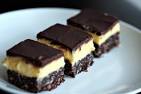 250 mL	graham cracker crumbs125 mL	shredded coconut75 mL	finely chopped walnuts50 mL	cocoa powder50 mL	sugar75 mL	margarine, meltedegg, lightly beatenMethod: Preheat oven to 350 F.  Spray a square pan with cooking spray.In a bowl, stir together graham crumbs, coconut, walnuts, cocoa powder and sugar.  Drizzle with margarine and egg; stir until combined.Press crumb mixture into pan.  Place a piece of wax paper on top and press with hands till quite firm.  Bake for about 10 minutes.  Let cool in pan on rack.Filling: in bowl, beat together margarine, custard powder and vanilla.  Beat in icing sugar alternately with milk until smooth, adding up to 5 mL more milk if too thick to spread.  Spread over cooled base; refrigerate until firm, about 1 hour.Topping:  In a metal bowl over a pot of hot water, melt chocolate with margarine.  Spread over filling; refrigerate until almost set, about 30 minutes.Filling50 mL	margarine25 mL	custard powder2 mL	vanilla500 mL	icing sugar25 mL	milk (approx..)Topping160 mL	semisweet chocolate chips15 mL	margarine